RIWAYAT HIDUPNuraeni, lahir di Kelurahan Pattallassang, Kecamatan Pattallassang Kabupaten Takalar pada tanggal 13 Januari 1992, Anak   ketiga  dari    tiga   bersaudara,  dari  pasangan  Bapak 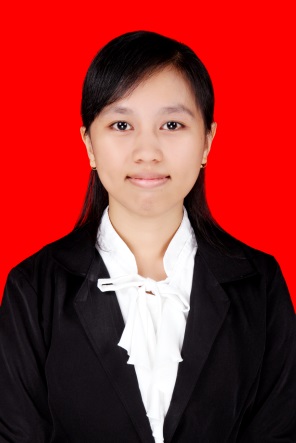 H. Guling dengan Ibu Hj. Jumaliah. Penulis mulai memasuki jenjang pendidikan sekolah dasar pada tahun 1998 di SD Negeri No.21 Bulukunyi dan  tamat pada  tahun 2004. Pada tahun 2004  melanjutkan pendidikan di SMP Negeri 5 Takalar  dan  tamat tahun 2007. Kemudian  pada tahun   2007penulis melanjutkan pendidikan di SMA  Negeri 2 Takalar  dan tamat pada tahun 2010, pada tahun 2010 penulis melanjutkan pendidikan di Universitas Negeri Makassar (UNM), Fakultas Ilmu Pendidikan, Program Studi Pendidikan Guru Sekolah Dasar (PGSD), program strata satu bertempat di UPP PGSD Makassar Fakultas Ilmu Pendidikan Universitas Negeri Makassar.